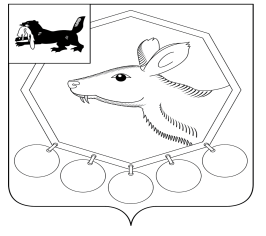 ДУМАмуниципального образования «Баяндаевский район»Иркутской областиРЕШЕНИЕот 31 июля 2013 года Об утверждении границмуниципального образования «Баяндаевский район»Рассмотрев проект описания границ муниципального образования «Баяндаевский район», представленного Восточно-Сибирским филиалом ФГУП «Госземкадастрсъемка» - ВИСХАГИ, руководствуясь Земельным кодексом Российской Федерации, Градостроительным кодексом Российской Федерации, ст. ст. 11, 85 Федерального закона от 6 октября 2003 года №131-ФЗ «Об общих принципах организации местного самоуправления в Российской Федерации», Уставом муниципального образования «Баяндаевский район», ДУМА РЕШИЛА:Утвердить представленный проект границ муниципального образования «Баяндаевский район» (прилагается).Опубликовать настоящее Решение в районной газете «Заря» и в информационно - телекоммуникационной сети «Интернет».Председатель Думы МО «Баяндаевский район»В.И. ЗдышовМэр МО «Баяндаевский район»А.П. Табинаевс. Баяндай«31» июля 2013 г. № 40/2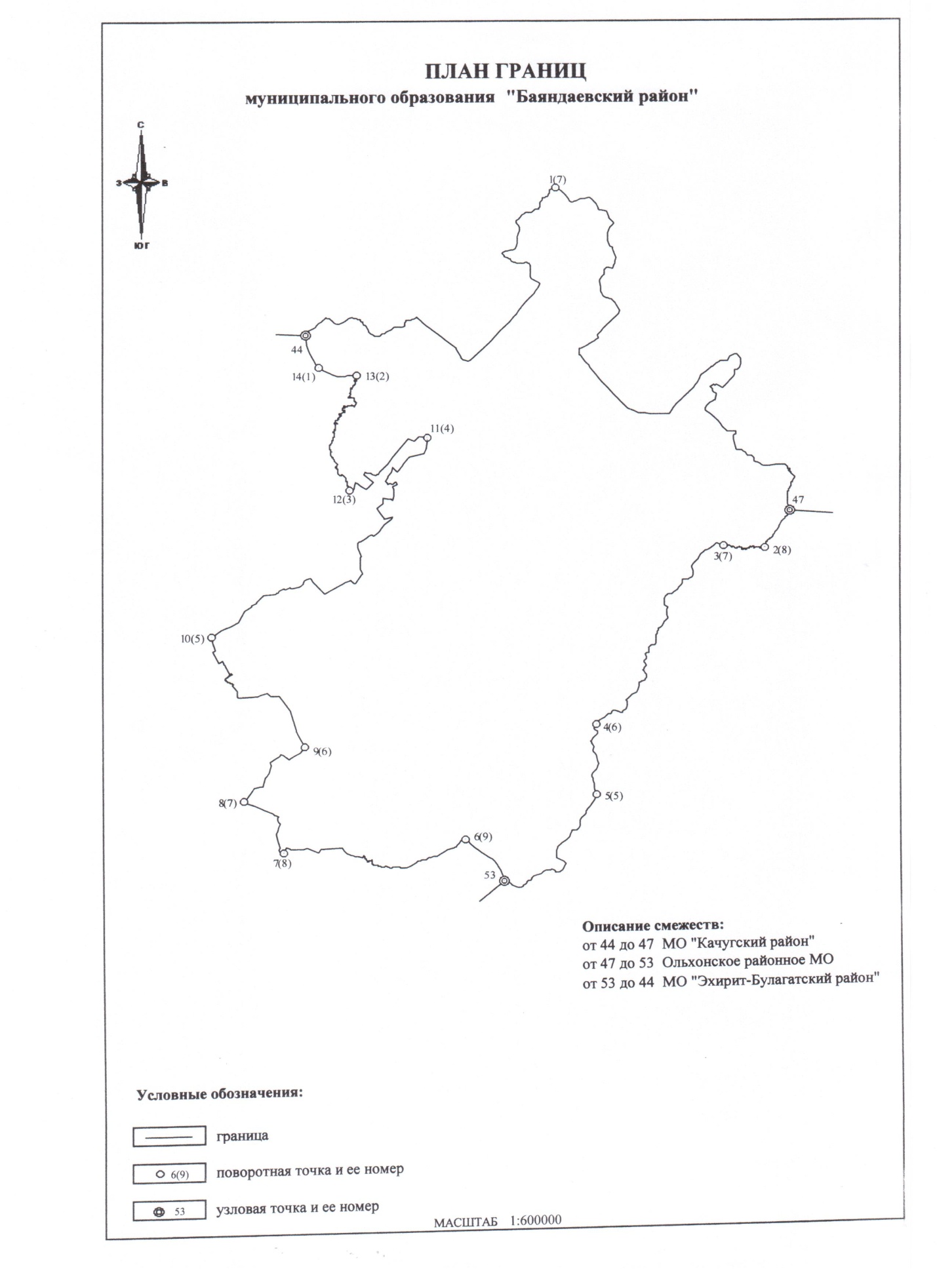 